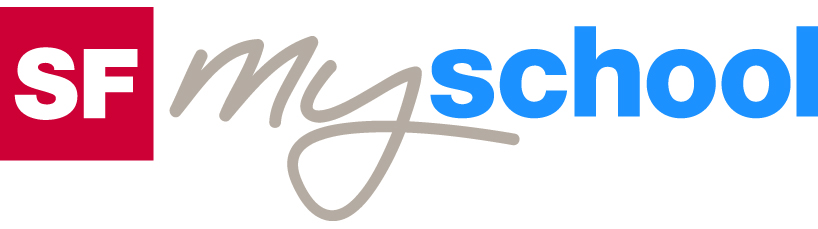 worksheetworksheet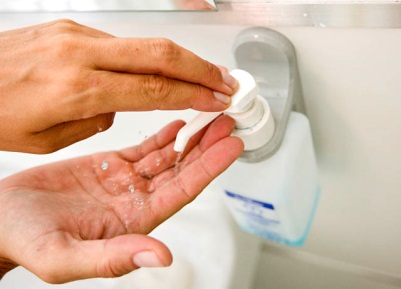 Cultural Phenomena Cultural Phenomena Cultural Phenomena Cultural Phenomena Hygiene (18)14:45 minutesTwo-track audioHygiene (18)14:45 minutesTwo-track audioHygiene (18)14:45 minutesTwo-track audioHygiene (18)14:45 minutesTwo-track audio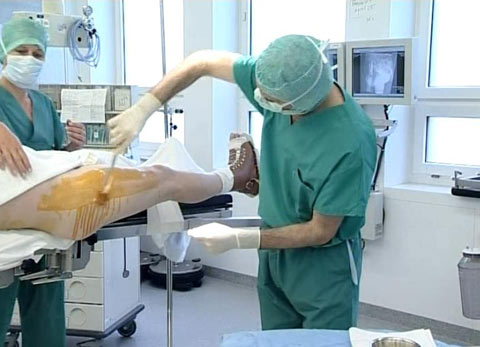 What do you know about the Middle Ages and about hygiene in the Middle Ages?How was the level of hygiene in the 19th century?What rules of hygiene does the Kantonsspital Winterthur have?Why can gastric infections occur in a hospital – despite all hygienic measures?Write down each single step of sterilising the surgical instruments in a hospital.Describe the rules of hygiene in the kitchen of the hospital.Why are sewage plants important?Explain the level of hygiene in poor countries.In your opinion: What is part of hygiene in everyday life?What do you expect of other people concerning hygiene? What do you consider too much?What consequences does lacking personal hygiene have in the professional life, in private life?What do you know about the Middle Ages and about hygiene in the Middle Ages?How was the level of hygiene in the 19th century?What rules of hygiene does the Kantonsspital Winterthur have?Why can gastric infections occur in a hospital – despite all hygienic measures?Write down each single step of sterilising the surgical instruments in a hospital.Describe the rules of hygiene in the kitchen of the hospital.Why are sewage plants important?Explain the level of hygiene in poor countries.In your opinion: What is part of hygiene in everyday life?What do you expect of other people concerning hygiene? What do you consider too much?What consequences does lacking personal hygiene have in the professional life, in private life?What do you know about the Middle Ages and about hygiene in the Middle Ages?How was the level of hygiene in the 19th century?What rules of hygiene does the Kantonsspital Winterthur have?Why can gastric infections occur in a hospital – despite all hygienic measures?Write down each single step of sterilising the surgical instruments in a hospital.Describe the rules of hygiene in the kitchen of the hospital.Why are sewage plants important?Explain the level of hygiene in poor countries.In your opinion: What is part of hygiene in everyday life?What do you expect of other people concerning hygiene? What do you consider too much?What consequences does lacking personal hygiene have in the professional life, in private life?What do you know about the Middle Ages and about hygiene in the Middle Ages?How was the level of hygiene in the 19th century?What rules of hygiene does the Kantonsspital Winterthur have?Why can gastric infections occur in a hospital – despite all hygienic measures?Write down each single step of sterilising the surgical instruments in a hospital.Describe the rules of hygiene in the kitchen of the hospital.Why are sewage plants important?Explain the level of hygiene in poor countries.In your opinion: What is part of hygiene in everyday life?What do you expect of other people concerning hygiene? What do you consider too much?What consequences does lacking personal hygiene have in the professional life, in private life?What do you know about the Middle Ages and about hygiene in the Middle Ages?How was the level of hygiene in the 19th century?What rules of hygiene does the Kantonsspital Winterthur have?Why can gastric infections occur in a hospital – despite all hygienic measures?Write down each single step of sterilising the surgical instruments in a hospital.Describe the rules of hygiene in the kitchen of the hospital.Why are sewage plants important?Explain the level of hygiene in poor countries.In your opinion: What is part of hygiene in everyday life?What do you expect of other people concerning hygiene? What do you consider too much?What consequences does lacking personal hygiene have in the professional life, in private life?What do you know about the Middle Ages and about hygiene in the Middle Ages?How was the level of hygiene in the 19th century?What rules of hygiene does the Kantonsspital Winterthur have?Why can gastric infections occur in a hospital – despite all hygienic measures?Write down each single step of sterilising the surgical instruments in a hospital.Describe the rules of hygiene in the kitchen of the hospital.Why are sewage plants important?Explain the level of hygiene in poor countries.In your opinion: What is part of hygiene in everyday life?What do you expect of other people concerning hygiene? What do you consider too much?What consequences does lacking personal hygiene have in the professional life, in private life?What do you know about the Middle Ages and about hygiene in the Middle Ages?How was the level of hygiene in the 19th century?What rules of hygiene does the Kantonsspital Winterthur have?Why can gastric infections occur in a hospital – despite all hygienic measures?Write down each single step of sterilising the surgical instruments in a hospital.Describe the rules of hygiene in the kitchen of the hospital.Why are sewage plants important?Explain the level of hygiene in poor countries.In your opinion: What is part of hygiene in everyday life?What do you expect of other people concerning hygiene? What do you consider too much?What consequences does lacking personal hygiene have in the professional life, in private life?What do you know about the Middle Ages and about hygiene in the Middle Ages?How was the level of hygiene in the 19th century?What rules of hygiene does the Kantonsspital Winterthur have?Why can gastric infections occur in a hospital – despite all hygienic measures?Write down each single step of sterilising the surgical instruments in a hospital.Describe the rules of hygiene in the kitchen of the hospital.Why are sewage plants important?Explain the level of hygiene in poor countries.In your opinion: What is part of hygiene in everyday life?What do you expect of other people concerning hygiene? What do you consider too much?What consequences does lacking personal hygiene have in the professional life, in private life?What do you know about the Middle Ages and about hygiene in the Middle Ages?How was the level of hygiene in the 19th century?What rules of hygiene does the Kantonsspital Winterthur have?Why can gastric infections occur in a hospital – despite all hygienic measures?Write down each single step of sterilising the surgical instruments in a hospital.Describe the rules of hygiene in the kitchen of the hospital.Why are sewage plants important?Explain the level of hygiene in poor countries.In your opinion: What is part of hygiene in everyday life?What do you expect of other people concerning hygiene? What do you consider too much?What consequences does lacking personal hygiene have in the professional life, in private life?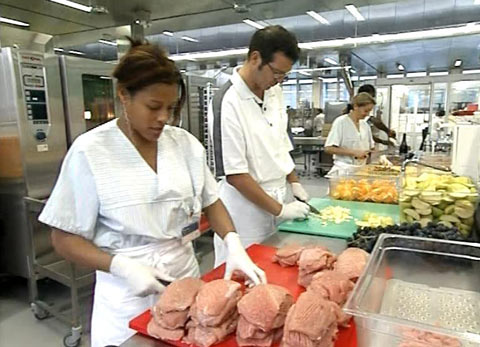 What do you know about the Middle Ages and about hygiene in the Middle Ages?How was the level of hygiene in the 19th century?What rules of hygiene does the Kantonsspital Winterthur have?Why can gastric infections occur in a hospital – despite all hygienic measures?Write down each single step of sterilising the surgical instruments in a hospital.Describe the rules of hygiene in the kitchen of the hospital.Why are sewage plants important?Explain the level of hygiene in poor countries.In your opinion: What is part of hygiene in everyday life?What do you expect of other people concerning hygiene? What do you consider too much?What consequences does lacking personal hygiene have in the professional life, in private life?What do you know about the Middle Ages and about hygiene in the Middle Ages?How was the level of hygiene in the 19th century?What rules of hygiene does the Kantonsspital Winterthur have?Why can gastric infections occur in a hospital – despite all hygienic measures?Write down each single step of sterilising the surgical instruments in a hospital.Describe the rules of hygiene in the kitchen of the hospital.Why are sewage plants important?Explain the level of hygiene in poor countries.In your opinion: What is part of hygiene in everyday life?What do you expect of other people concerning hygiene? What do you consider too much?What consequences does lacking personal hygiene have in the professional life, in private life?What do you know about the Middle Ages and about hygiene in the Middle Ages?How was the level of hygiene in the 19th century?What rules of hygiene does the Kantonsspital Winterthur have?Why can gastric infections occur in a hospital – despite all hygienic measures?Write down each single step of sterilising the surgical instruments in a hospital.Describe the rules of hygiene in the kitchen of the hospital.Why are sewage plants important?Explain the level of hygiene in poor countries.In your opinion: What is part of hygiene in everyday life?What do you expect of other people concerning hygiene? What do you consider too much?What consequences does lacking personal hygiene have in the professional life, in private life?What do you know about the Middle Ages and about hygiene in the Middle Ages?How was the level of hygiene in the 19th century?What rules of hygiene does the Kantonsspital Winterthur have?Why can gastric infections occur in a hospital – despite all hygienic measures?Write down each single step of sterilising the surgical instruments in a hospital.Describe the rules of hygiene in the kitchen of the hospital.Why are sewage plants important?Explain the level of hygiene in poor countries.In your opinion: What is part of hygiene in everyday life?What do you expect of other people concerning hygiene? What do you consider too much?What consequences does lacking personal hygiene have in the professional life, in private life?What do you know about the Middle Ages and about hygiene in the Middle Ages?How was the level of hygiene in the 19th century?What rules of hygiene does the Kantonsspital Winterthur have?Why can gastric infections occur in a hospital – despite all hygienic measures?Write down each single step of sterilising the surgical instruments in a hospital.Describe the rules of hygiene in the kitchen of the hospital.Why are sewage plants important?Explain the level of hygiene in poor countries.In your opinion: What is part of hygiene in everyday life?What do you expect of other people concerning hygiene? What do you consider too much?What consequences does lacking personal hygiene have in the professional life, in private life?What do you know about the Middle Ages and about hygiene in the Middle Ages?How was the level of hygiene in the 19th century?What rules of hygiene does the Kantonsspital Winterthur have?Why can gastric infections occur in a hospital – despite all hygienic measures?Write down each single step of sterilising the surgical instruments in a hospital.Describe the rules of hygiene in the kitchen of the hospital.Why are sewage plants important?Explain the level of hygiene in poor countries.In your opinion: What is part of hygiene in everyday life?What do you expect of other people concerning hygiene? What do you consider too much?What consequences does lacking personal hygiene have in the professional life, in private life?What do you know about the Middle Ages and about hygiene in the Middle Ages?How was the level of hygiene in the 19th century?What rules of hygiene does the Kantonsspital Winterthur have?Why can gastric infections occur in a hospital – despite all hygienic measures?Write down each single step of sterilising the surgical instruments in a hospital.Describe the rules of hygiene in the kitchen of the hospital.Why are sewage plants important?Explain the level of hygiene in poor countries.In your opinion: What is part of hygiene in everyday life?What do you expect of other people concerning hygiene? What do you consider too much?What consequences does lacking personal hygiene have in the professional life, in private life?What do you know about the Middle Ages and about hygiene in the Middle Ages?How was the level of hygiene in the 19th century?What rules of hygiene does the Kantonsspital Winterthur have?Why can gastric infections occur in a hospital – despite all hygienic measures?Write down each single step of sterilising the surgical instruments in a hospital.Describe the rules of hygiene in the kitchen of the hospital.Why are sewage plants important?Explain the level of hygiene in poor countries.In your opinion: What is part of hygiene in everyday life?What do you expect of other people concerning hygiene? What do you consider too much?What consequences does lacking personal hygiene have in the professional life, in private life?What do you know about the Middle Ages and about hygiene in the Middle Ages?How was the level of hygiene in the 19th century?What rules of hygiene does the Kantonsspital Winterthur have?Why can gastric infections occur in a hospital – despite all hygienic measures?Write down each single step of sterilising the surgical instruments in a hospital.Describe the rules of hygiene in the kitchen of the hospital.Why are sewage plants important?Explain the level of hygiene in poor countries.In your opinion: What is part of hygiene in everyday life?What do you expect of other people concerning hygiene? What do you consider too much?What consequences does lacking personal hygiene have in the professional life, in private life?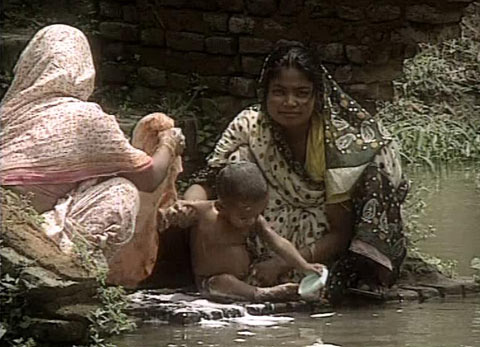 What do you know about the Middle Ages and about hygiene in the Middle Ages?How was the level of hygiene in the 19th century?What rules of hygiene does the Kantonsspital Winterthur have?Why can gastric infections occur in a hospital – despite all hygienic measures?Write down each single step of sterilising the surgical instruments in a hospital.Describe the rules of hygiene in the kitchen of the hospital.Why are sewage plants important?Explain the level of hygiene in poor countries.In your opinion: What is part of hygiene in everyday life?What do you expect of other people concerning hygiene? What do you consider too much?What consequences does lacking personal hygiene have in the professional life, in private life?What do you know about the Middle Ages and about hygiene in the Middle Ages?How was the level of hygiene in the 19th century?What rules of hygiene does the Kantonsspital Winterthur have?Why can gastric infections occur in a hospital – despite all hygienic measures?Write down each single step of sterilising the surgical instruments in a hospital.Describe the rules of hygiene in the kitchen of the hospital.Why are sewage plants important?Explain the level of hygiene in poor countries.In your opinion: What is part of hygiene in everyday life?What do you expect of other people concerning hygiene? What do you consider too much?What consequences does lacking personal hygiene have in the professional life, in private life?What do you know about the Middle Ages and about hygiene in the Middle Ages?How was the level of hygiene in the 19th century?What rules of hygiene does the Kantonsspital Winterthur have?Why can gastric infections occur in a hospital – despite all hygienic measures?Write down each single step of sterilising the surgical instruments in a hospital.Describe the rules of hygiene in the kitchen of the hospital.Why are sewage plants important?Explain the level of hygiene in poor countries.In your opinion: What is part of hygiene in everyday life?What do you expect of other people concerning hygiene? What do you consider too much?What consequences does lacking personal hygiene have in the professional life, in private life?What do you know about the Middle Ages and about hygiene in the Middle Ages?How was the level of hygiene in the 19th century?What rules of hygiene does the Kantonsspital Winterthur have?Why can gastric infections occur in a hospital – despite all hygienic measures?Write down each single step of sterilising the surgical instruments in a hospital.Describe the rules of hygiene in the kitchen of the hospital.Why are sewage plants important?Explain the level of hygiene in poor countries.In your opinion: What is part of hygiene in everyday life?What do you expect of other people concerning hygiene? What do you consider too much?What consequences does lacking personal hygiene have in the professional life, in private life?What do you know about the Middle Ages and about hygiene in the Middle Ages?How was the level of hygiene in the 19th century?What rules of hygiene does the Kantonsspital Winterthur have?Why can gastric infections occur in a hospital – despite all hygienic measures?Write down each single step of sterilising the surgical instruments in a hospital.Describe the rules of hygiene in the kitchen of the hospital.Why are sewage plants important?Explain the level of hygiene in poor countries.In your opinion: What is part of hygiene in everyday life?What do you expect of other people concerning hygiene? What do you consider too much?What consequences does lacking personal hygiene have in the professional life, in private life?What do you know about the Middle Ages and about hygiene in the Middle Ages?How was the level of hygiene in the 19th century?What rules of hygiene does the Kantonsspital Winterthur have?Why can gastric infections occur in a hospital – despite all hygienic measures?Write down each single step of sterilising the surgical instruments in a hospital.Describe the rules of hygiene in the kitchen of the hospital.Why are sewage plants important?Explain the level of hygiene in poor countries.In your opinion: What is part of hygiene in everyday life?What do you expect of other people concerning hygiene? What do you consider too much?What consequences does lacking personal hygiene have in the professional life, in private life?What do you know about the Middle Ages and about hygiene in the Middle Ages?How was the level of hygiene in the 19th century?What rules of hygiene does the Kantonsspital Winterthur have?Why can gastric infections occur in a hospital – despite all hygienic measures?Write down each single step of sterilising the surgical instruments in a hospital.Describe the rules of hygiene in the kitchen of the hospital.Why are sewage plants important?Explain the level of hygiene in poor countries.In your opinion: What is part of hygiene in everyday life?What do you expect of other people concerning hygiene? What do you consider too much?What consequences does lacking personal hygiene have in the professional life, in private life?What do you know about the Middle Ages and about hygiene in the Middle Ages?How was the level of hygiene in the 19th century?What rules of hygiene does the Kantonsspital Winterthur have?Why can gastric infections occur in a hospital – despite all hygienic measures?Write down each single step of sterilising the surgical instruments in a hospital.Describe the rules of hygiene in the kitchen of the hospital.Why are sewage plants important?Explain the level of hygiene in poor countries.In your opinion: What is part of hygiene in everyday life?What do you expect of other people concerning hygiene? What do you consider too much?What consequences does lacking personal hygiene have in the professional life, in private life?What do you know about the Middle Ages and about hygiene in the Middle Ages?How was the level of hygiene in the 19th century?What rules of hygiene does the Kantonsspital Winterthur have?Why can gastric infections occur in a hospital – despite all hygienic measures?Write down each single step of sterilising the surgical instruments in a hospital.Describe the rules of hygiene in the kitchen of the hospital.Why are sewage plants important?Explain the level of hygiene in poor countries.In your opinion: What is part of hygiene in everyday life?What do you expect of other people concerning hygiene? What do you consider too much?What consequences does lacking personal hygiene have in the professional life, in private life?What do you know about the Middle Ages and about hygiene in the Middle Ages?How was the level of hygiene in the 19th century?What rules of hygiene does the Kantonsspital Winterthur have?Why can gastric infections occur in a hospital – despite all hygienic measures?Write down each single step of sterilising the surgical instruments in a hospital.Describe the rules of hygiene in the kitchen of the hospital.Why are sewage plants important?Explain the level of hygiene in poor countries.In your opinion: What is part of hygiene in everyday life?What do you expect of other people concerning hygiene? What do you consider too much?What consequences does lacking personal hygiene have in the professional life, in private life?What do you know about the Middle Ages and about hygiene in the Middle Ages?How was the level of hygiene in the 19th century?What rules of hygiene does the Kantonsspital Winterthur have?Why can gastric infections occur in a hospital – despite all hygienic measures?Write down each single step of sterilising the surgical instruments in a hospital.Describe the rules of hygiene in the kitchen of the hospital.Why are sewage plants important?Explain the level of hygiene in poor countries.In your opinion: What is part of hygiene in everyday life?What do you expect of other people concerning hygiene? What do you consider too much?What consequences does lacking personal hygiene have in the professional life, in private life?What do you know about the Middle Ages and about hygiene in the Middle Ages?How was the level of hygiene in the 19th century?What rules of hygiene does the Kantonsspital Winterthur have?Why can gastric infections occur in a hospital – despite all hygienic measures?Write down each single step of sterilising the surgical instruments in a hospital.Describe the rules of hygiene in the kitchen of the hospital.Why are sewage plants important?Explain the level of hygiene in poor countries.In your opinion: What is part of hygiene in everyday life?What do you expect of other people concerning hygiene? What do you consider too much?What consequences does lacking personal hygiene have in the professional life, in private life?What do you know about the Middle Ages and about hygiene in the Middle Ages?How was the level of hygiene in the 19th century?What rules of hygiene does the Kantonsspital Winterthur have?Why can gastric infections occur in a hospital – despite all hygienic measures?Write down each single step of sterilising the surgical instruments in a hospital.Describe the rules of hygiene in the kitchen of the hospital.Why are sewage plants important?Explain the level of hygiene in poor countries.In your opinion: What is part of hygiene in everyday life?What do you expect of other people concerning hygiene? What do you consider too much?What consequences does lacking personal hygiene have in the professional life, in private life?What do you know about the Middle Ages and about hygiene in the Middle Ages?How was the level of hygiene in the 19th century?What rules of hygiene does the Kantonsspital Winterthur have?Why can gastric infections occur in a hospital – despite all hygienic measures?Write down each single step of sterilising the surgical instruments in a hospital.Describe the rules of hygiene in the kitchen of the hospital.Why are sewage plants important?Explain the level of hygiene in poor countries.In your opinion: What is part of hygiene in everyday life?What do you expect of other people concerning hygiene? What do you consider too much?What consequences does lacking personal hygiene have in the professional life, in private life?What do you know about the Middle Ages and about hygiene in the Middle Ages?How was the level of hygiene in the 19th century?What rules of hygiene does the Kantonsspital Winterthur have?Why can gastric infections occur in a hospital – despite all hygienic measures?Write down each single step of sterilising the surgical instruments in a hospital.Describe the rules of hygiene in the kitchen of the hospital.Why are sewage plants important?Explain the level of hygiene in poor countries.In your opinion: What is part of hygiene in everyday life?What do you expect of other people concerning hygiene? What do you consider too much?What consequences does lacking personal hygiene have in the professional life, in private life?What do you know about the Middle Ages and about hygiene in the Middle Ages?How was the level of hygiene in the 19th century?What rules of hygiene does the Kantonsspital Winterthur have?Why can gastric infections occur in a hospital – despite all hygienic measures?Write down each single step of sterilising the surgical instruments in a hospital.Describe the rules of hygiene in the kitchen of the hospital.Why are sewage plants important?Explain the level of hygiene in poor countries.In your opinion: What is part of hygiene in everyday life?What do you expect of other people concerning hygiene? What do you consider too much?What consequences does lacking personal hygiene have in the professional life, in private life?What do you know about the Middle Ages and about hygiene in the Middle Ages?How was the level of hygiene in the 19th century?What rules of hygiene does the Kantonsspital Winterthur have?Why can gastric infections occur in a hospital – despite all hygienic measures?Write down each single step of sterilising the surgical instruments in a hospital.Describe the rules of hygiene in the kitchen of the hospital.Why are sewage plants important?Explain the level of hygiene in poor countries.In your opinion: What is part of hygiene in everyday life?What do you expect of other people concerning hygiene? What do you consider too much?What consequences does lacking personal hygiene have in the professional life, in private life?What do you know about the Middle Ages and about hygiene in the Middle Ages?How was the level of hygiene in the 19th century?What rules of hygiene does the Kantonsspital Winterthur have?Why can gastric infections occur in a hospital – despite all hygienic measures?Write down each single step of sterilising the surgical instruments in a hospital.Describe the rules of hygiene in the kitchen of the hospital.Why are sewage plants important?Explain the level of hygiene in poor countries.In your opinion: What is part of hygiene in everyday life?What do you expect of other people concerning hygiene? What do you consider too much?What consequences does lacking personal hygiene have in the professional life, in private life?What do you know about the Middle Ages and about hygiene in the Middle Ages?How was the level of hygiene in the 19th century?What rules of hygiene does the Kantonsspital Winterthur have?Why can gastric infections occur in a hospital – despite all hygienic measures?Write down each single step of sterilising the surgical instruments in a hospital.Describe the rules of hygiene in the kitchen of the hospital.Why are sewage plants important?Explain the level of hygiene in poor countries.In your opinion: What is part of hygiene in everyday life?What do you expect of other people concerning hygiene? What do you consider too much?What consequences does lacking personal hygiene have in the professional life, in private life?What do you know about the Middle Ages and about hygiene in the Middle Ages?How was the level of hygiene in the 19th century?What rules of hygiene does the Kantonsspital Winterthur have?Why can gastric infections occur in a hospital – despite all hygienic measures?Write down each single step of sterilising the surgical instruments in a hospital.Describe the rules of hygiene in the kitchen of the hospital.Why are sewage plants important?Explain the level of hygiene in poor countries.In your opinion: What is part of hygiene in everyday life?What do you expect of other people concerning hygiene? What do you consider too much?What consequences does lacking personal hygiene have in the professional life, in private life?What do you know about the Middle Ages and about hygiene in the Middle Ages?How was the level of hygiene in the 19th century?What rules of hygiene does the Kantonsspital Winterthur have?Why can gastric infections occur in a hospital – despite all hygienic measures?Write down each single step of sterilising the surgical instruments in a hospital.Describe the rules of hygiene in the kitchen of the hospital.Why are sewage plants important?Explain the level of hygiene in poor countries.In your opinion: What is part of hygiene in everyday life?What do you expect of other people concerning hygiene? What do you consider too much?What consequences does lacking personal hygiene have in the professional life, in private life?What do you know about the Middle Ages and about hygiene in the Middle Ages?How was the level of hygiene in the 19th century?What rules of hygiene does the Kantonsspital Winterthur have?Why can gastric infections occur in a hospital – despite all hygienic measures?Write down each single step of sterilising the surgical instruments in a hospital.Describe the rules of hygiene in the kitchen of the hospital.Why are sewage plants important?Explain the level of hygiene in poor countries.In your opinion: What is part of hygiene in everyday life?What do you expect of other people concerning hygiene? What do you consider too much?What consequences does lacking personal hygiene have in the professional life, in private life?What do you know about the Middle Ages and about hygiene in the Middle Ages?How was the level of hygiene in the 19th century?What rules of hygiene does the Kantonsspital Winterthur have?Why can gastric infections occur in a hospital – despite all hygienic measures?Write down each single step of sterilising the surgical instruments in a hospital.Describe the rules of hygiene in the kitchen of the hospital.Why are sewage plants important?Explain the level of hygiene in poor countries.In your opinion: What is part of hygiene in everyday life?What do you expect of other people concerning hygiene? What do you consider too much?What consequences does lacking personal hygiene have in the professional life, in private life?What do you know about the Middle Ages and about hygiene in the Middle Ages?How was the level of hygiene in the 19th century?What rules of hygiene does the Kantonsspital Winterthur have?Why can gastric infections occur in a hospital – despite all hygienic measures?Write down each single step of sterilising the surgical instruments in a hospital.Describe the rules of hygiene in the kitchen of the hospital.Why are sewage plants important?Explain the level of hygiene in poor countries.In your opinion: What is part of hygiene in everyday life?What do you expect of other people concerning hygiene? What do you consider too much?What consequences does lacking personal hygiene have in the professional life, in private life?What do you know about the Middle Ages and about hygiene in the Middle Ages?How was the level of hygiene in the 19th century?What rules of hygiene does the Kantonsspital Winterthur have?Why can gastric infections occur in a hospital – despite all hygienic measures?Write down each single step of sterilising the surgical instruments in a hospital.Describe the rules of hygiene in the kitchen of the hospital.Why are sewage plants important?Explain the level of hygiene in poor countries.In your opinion: What is part of hygiene in everyday life?What do you expect of other people concerning hygiene? What do you consider too much?What consequences does lacking personal hygiene have in the professional life, in private life?What do you know about the Middle Ages and about hygiene in the Middle Ages?How was the level of hygiene in the 19th century?What rules of hygiene does the Kantonsspital Winterthur have?Why can gastric infections occur in a hospital – despite all hygienic measures?Write down each single step of sterilising the surgical instruments in a hospital.Describe the rules of hygiene in the kitchen of the hospital.Why are sewage plants important?Explain the level of hygiene in poor countries.In your opinion: What is part of hygiene in everyday life?What do you expect of other people concerning hygiene? What do you consider too much?What consequences does lacking personal hygiene have in the professional life, in private life?